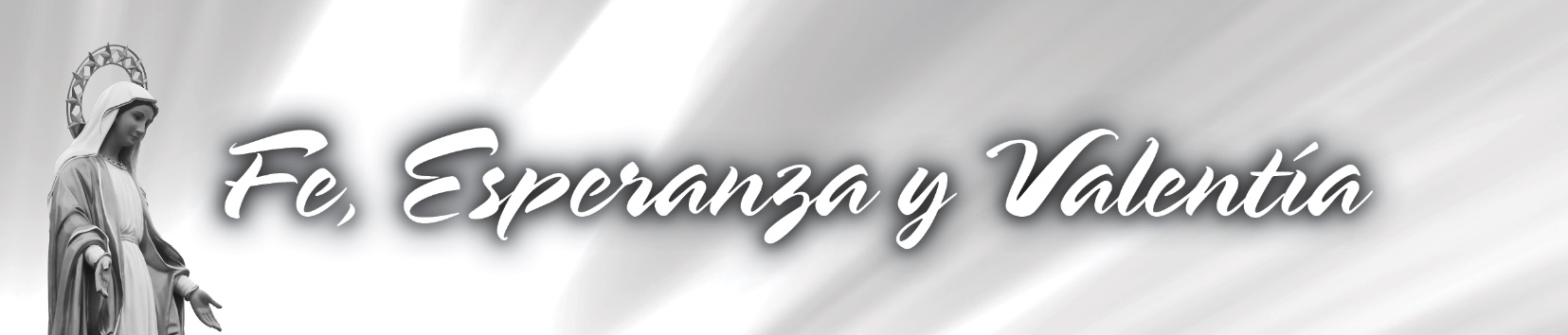 	ANUNCIOS PARA EL BOLETÍN, EL SITIO WEB Y DESDE EL AMBÓNLos siguientes son ejemplos de anuncios que pueden ser leídos desde el ambón e incluidos en el boletín y en las noticias del sitio web cada semana del programa de Fe, Esperanza y Valentía.  Los encabezamientos gráficos para acompañar cada anuncio pueden descargarse en https://www.dosp.org/fhc-resources/.8 y 9 de agosto, 2020 Boletín – Presentación del programa de Fe, Esperanza y ValentíaEsta semana recibirás una carta por correo de monseñor Parkes sobre el nuevo programa de Fe, Esperanza y Valentía, que nuestra parroquia pondrá en vigor en el curso de un par de semanas. Hemos pasado los últimos meses tratando de atender de muchas maneras a nuestra comunidad frente a la crisis del COVID-19. Mientras que algunos se enfocan sólo en los eventos recientes, y en los efectos de los cierres y las suspensiones de Misas nuestro obispo y el liderazgo parroquial creen que es importante considerar no sólo el impacto a corto plazo, sino también a largo plazo, pues así podremos planificar conjunta y responsablemente, y asegurar que nuestra familia de fe siga siendo un faro del amor de Dios para la comunidad en general. Por favor lee cuidadosamente la carta de monseñor Parkes y únete a nuestro párroco, el padre Apellido, la semana próxima para analizar cómo hemos estado tratando de capear la pandemia, de qué manera celebramos nuestras bendiciones y mantenemos nuestros ministerios, y cómo la asistencia a la comunidad, que hemos venido realizando año tras año, puede continuar el año entrante con una Fe, Esperanza y Valentía renovadas.  ¡Gracias por tu espíritu de generosidad y tu apoyo a Nombre de la parroquia!Ambón – Esta semana los feligreses recibirán una carta por correo de monseñor Parkes sobre el nuevo programa de Fe, Esperanza y Valentía. Aquí en Nombre de la parroquia, nuestro dedicado personal y voluntarios han pasado los últimos meses respondiendo a la crisis del COVID-19 de muchas maneras. Mientras que algunos se enfocan sólo en los eventos recientes y en los efectos de los cierres y las suspensiones de Misas, nuestro obispo y el liderazgo parroquial creen que es importante considerar no sólo el impacto a corto plazo, sino también a largo plazo, pues así podremos planificar conjunta y responsablemente, y asegurar que nuestra familia de fe siga siendo un faro del amor de Dios para la comunidad en general.Por favor lee cuidadosamente la carta de monseñor Parkes y únete a nuestra párroco, el padre Apellido, la semana próxima para analizar cómo hemos estado tratando de capear la pandemia, de qué manera celebramos nuestras bendiciones y mantenemos nuestros ministerios, y cómo la asistencia a la comunidad, que hemos venido realizando año tras año, puede continuar el año entrante con una Fe, Esperanza y Valentía renovadas.  ¡Gracias por tu espíritu de generosidad y tu apoyo a Nombre de la parroquia! 13 de agosto, 2020 Anuncio para el sitio web – Jueves 13 de agosto, 2020 - Esta semana recibirás una carta por correo de monseñor Parkes sobre el nuevo programa de Fe, Esperanza y Valentía, que nuestra parroquia de Nombre de la parroquia pondrá en vigor en el curso de las siguientes semanas. Hemos pasado los últimos meses tratando de atender de muchas maneras a nuestra comunidad frente a la crisis del COVID-19.  Nuestro obispo y el liderazgo parroquial creen que es importante considerar cómo nuestra parroquia ha sido impactada a corto y largo plazo en vistas a poder planificar juntos para el próximo año de la mejor manera posible.Como indica monseñor Parkes en su carta “Hay aún mucho por conocer, pero debemos trazarnos un camino hacia delante con Fe, Esperanza y Valentía”. A través de este programa nuestra meta es ir hacia adelante valientemente y a la vez asegurarnos de que nuestra familia de fe siga siendo un faro del amor de Dios para la comunidad en general.Pedimos a todos los feligreses que lean cuidadosamente la carta de monseñor Parkes y se unan a nuestro párroco, el padre Apellido, la semana próxima para analizar cómo hemos estado tratando de capear la pandemia, de qué manera celebramos nuestras bendiciones y mantenemos nuestros ministerios, y cómo la asistencia a la comunidad, que hemos venido realizando año tras año, puede continuar el año entrante con una Fe, Esperanza y Valentía renovadas.  Haz clic aquí para ver la carta de monseñor Parkes.Para conectarte y recibir actualizaciones sobre nuestra parroquia, por favor inscríbete en Flocknotes al hacer clic aquí y síguenos en Facebook en enlacedeFacebook.¡Gracias por tu espíritu de generosidad y tu apoyo a Nombre de la parroquia!15 y 16 de agosto, 2020 – Fin de Semana de Anuncio/Presentación del PárrocoBoletín – María como nuestro modelo de Fe, Esperanza y Valentía Esta semana celebramos la solemnidad de la Asunción de la Santísima Virgen María. María nos ofrece un modelo excepcional de cómo regocijarnos en un Dios amoroso, aun en momentos de adversidad y de duda. Llena de fe y de esperanza en la promesa de la salvación, ella le dio valientemente su “sí” al Señor cada vez que le pedía algo.  Tal como la Asunción es a un mismo tiempo un final y un nuevo comienzo, nosotros estamos cerrando la puerta a planes previos y abrimos ahora una nueva puerta a un nuevo plan, que podemos realizar juntos a través del programa de Fe, Esperanza y Valentía. Los feligreses han recibido de monseñor Parkes por correo el material con la presentación del plan y estamos preparados para continuar con nuestros esfuerzos.  Fe, Esperanza y Valentía es nuestra oportunidad para evaluar dónde estamos, hacer los ajustes necesarios para asegurar la estabilidad de la parroquia, y planificar conjunta y responsablemente en vistas a garantizar la continuidad de las buenas obras y los ministerios de la parroquia. Todas las personas que participan físicamente en la de Misa de hoy van a recibir una visión global del estado de nuestra parroquia comparando el año anterior con el año en curso. Para los que se unen a la Misa virtualmente la información está disponible en www.parroquia.org con un mensaje especial en vídeo. Te invitamos a que por favor revises la información y dediques tiempo en oración para considerar cómo tú y tu familia pueden apoyar a nuestra familia parroquial y cómo nuestra familia parroquial les puede apoyar a ustedes.  En el reverso de nuestra Tarjeta de Compromiso hay un espacio para que incluyas cualquiera intención de oración que desees pedir o para solicitar que nos pongamos en contacto contigo o con algún otro miembro de tu familia. Nuestro liderazgo parroquial está comprometido a responder a toda solicitud dentro de las próximas dos semanas.Tu tarjeta personalizada está incluida en la correspondencia de monseñor Parkes. Las tarjetas están también disponibles durante la Misa y la opción electrónica está disponible en www.parroquia.org. Pedimos a todo feligrés que llene una Tarjeta de Compromiso este fin de semana o dentro de las próximas dos semanas y que:trae la tarjeta a la Misa el próximo fin de semanaenvíala por correo a la parroquia usando el sobre con la dirección preimpresa que fue incluidovisita nuestro sitio web parroquial en www.parroquia.org para llenar la tarjeta de compromiso electrónicamente.¡Nuestra meta es lograr la participación del 100%! ¡Gracias por tu espíritu de generosidad y tu apoyo a Nombre de la parroquia!Ambón – Esta semana celebramos la solemnidad de la Asunción de la Santísima Virgen María. Tal como la Asunción es un final y un nuevo comienzo nosotros estamos cerrando la puerta a planes previos y abrimos ahora una nueva puerta a un nuevo plan, que podemos realizar juntos a través del programa de Fe, Esperanza y Valentía. Los feligreses han recibido del monseñor Parkes por correo el material con la presentación del plan y estamos preparados para continuar con nuestros esfuerzos.  Fe, Esperanza y Valentía es nuestra oportunidad para evaluar dónde estamos, hacer los ajustes necesarios para asegurar la estabilidad de la parroquia y planificar conjunta y responsablemente en vistas a garantizar la continuidad de las buenas obras y los ministerios de la parroquia. Todas las personas que participan físicamente en la Misa de hoy van a recibir una visión global del estado de nuestra parroquia comparando el año anterior con el año en curso. Para los que se unen a la Misa virtualmente la información está disponible en www.parroquia.org con un mensaje especial en vídeo. El padre Apellido compartirá más información actualizada y nos explicará lo que estamos invitados a hacer. ¡Nuestra meta es lograr la participación del 100%! ¡Gracias por tu espíritu de generosidad y tu apoyo a Nombre de la parroquia!Anuncio para el sitio web – 15 de agosto, 2020 – Esta semana celebramos la solemnidad de la Asunción de la Santísima Virgen María. En su homilía de este fin de semana el padre Apellido reflexionó sobre María como nuestro modelo. Él compartió cómo “María se regocijó en las muchas gracias dispensadas por nuestro Salvador a pesar de las dificultades que enfrentó. Ella valientemente dio su ‘sí’ al Señor cada vez que le pidió algo, pues estaba llena de fe y llena de esperanza en la promesa de la salvación. Qué maravilloso ejemplo para nosotros, sobre todo en la situación actual de nuestra parroquia y de nuestra Iglesia”. Tal como la Asunción es a la vez un final y un nuevo comienzo nosotros estamos cerrando la puerta a planes previos y abrimos ahora una nueva puerta a un nuevo plan, que podemos realizar juntos a través del programa de Fe, Esperanza y Valentía. Los feligreses han recibido de monseñor Parkes por correo el material con la presentación del plan y estamos preparados para continuar con nuestros esfuerzos.  Fe, Esperanza y Valentía es nuestra oportunidad para evaluar dónde estamos, hacer los ajustes necesarios para asegurar la estabilidad de la parroquia, y planificar conjunta y responsablemente en vistas a garantizar la continuidad de las buenas obras y los ministerios de la parroquia. Todas las personas hoy que participan físicamente en la Misa este fin de semana van a recibir una visión global del estado de nuestra parroquia comparando el año anterior con el año en curso. Para los que se unen a la Misa virtualmente pueden hacer clic aquí para obtener la información. El padre Apellido también ha preparado un mensaje especial en vídeo que trata sobre la dicha información y que puedes ver aquí. “Te invitamos a que por favor revises la información y dediques tiempo en oración para considerar cómo tú y tu familia pueden apoyar a nuestra familia parroquial”. El padre Apellido indicó que “también queremos saber cómo tu familia parroquial puede ayudarte”. La parte reversa de nuestra tarjeta de compromiso tiene un espacio para incluir cualquier intención por la cual deseas que se rece y también para solicitar que alguien se ponga en contacto contigo u otro miembro de tu familia. Nuestro liderazgo parroquial está comprometido a responder a toda solicitud dentro de las próximas dos semanas.Tú tarjeta personalizada está incluida en la correspondencia de monseñor Parkes. Las tarjetas también están disponibles durante la Misa y la opción electrónica está disponible en www.parroquia.org. Pedimos a todo feligrés que llene una Tarjeta de Compromiso este fin de semana o dentro de las próximas dos semanas y que:trae la tarjeta a la Misa el próximo fin de semanaenvíala por correo postal a la parroquia usando el sobre con la dirección preimpresa que fue incluidovisita nuestro sitio web parroquial en www.parroquia.org para llenar la tarjeta de compromiso electrónicamente“¡Nuestra meta es una participación del 100%!” dijo el padre Apellido.  “¡De parte de todos los agentes de pastoral que sirven en Nombre de la parroquia, por favor acepta nuestro agradecimiento por tu espíritu de generosidad y tu apoyo!”21 de agosto, 2020Anuncio para el sitio web – Viernes 21 de agosto, 2020 – Aunque no sepamos por cierto qué nos aguarda el futuro, sabemos que, trabajando juntos, hemos estado capeando una fuerte tormenta por los pasados meses. También sabemos que juntos, y con nuestra fe puesta en el Señor, podemos dar un paso valiente y confiado hacia adelante, para planificar el futuro de nuestra parroquia. El fin de semana pasado nuestro párroco, el padre Apellido, compartió una información acerca de nuestra iniciativa de Fe, Esperanza y Valentía y una visión actualizada de nuestra parroquia estuvo disponible en las Misas y en línea. Este fin de semana Nombre del feligrés nos compartirá su testimonio sobre cómo nuestra parroquia puede mantener vivas la fe y la esperanza de nuestra comunidad. Haz clic aquí para ver un mensaje especial en vídeo de Nombre de feligrés/ministerio.Luego de escuchar el testimonio este fin de semana el padre Apellido y nuestro liderazgo parroquial piden a los feligreses que hagan su compromiso de Fe, Esperanza, y Valentía. Por favor considera las opciones de rezar por la parroquia, hacer una donación única o hacer/renovar el compromiso de tu ofrenda económica. Ellos también piden que nos hagas saber cómo tu familia parroquial puede servirte. Una vez hagas tu decisión, por favor llena la tarjeta de compromiso y devuélvela mediante una de las siguientes formas:trae la tarjeta a Misa el próximo fin de semanaenvíala por correo postal a la parroquia usando el sobre con la dirección preimpresa que fue incluidovisita nuestro sitio web parroquial en www.parroquia.org para llenar la tarjeta de compromiso electrónicamente“Aunque las circunstancias de cada uno son diferentes en estos momentos, yo sé que cada miembro de nuestra parroquia puede participar”, dijo el padre Apellido. “Cada feligrés puede ofrecer tiempo en oración y cada miembro nos puede hacer saber cómo le podemos ayudar”. 22 y 23 de agosto, 2020 – Fin de Semana de Compromiso/ Fin de semana de TestimonioBoletín - Capear la tormenta y planificar para lograr un futuro más fuerteAunque no sepamos por cierto qué nos aguarda el futuro, sabemos que, trabajando juntos, hemos estado capeando una fuerte tormenta por los pasados meses. También sabemos que juntos, y con nuestra fe puesta en el Señor, podemos dar un paso valiente y confiado hacia adelante, para planificar el futuro de nuestra parroquia. El fin de semana pasado nuestro párroco, el padre Apellido, compartió una información acerca de nuestra iniciativa de Fe, Esperanza y Valentía y una visión actualizada de nuestra parroquia estuvo disponible en las Misas y en línea.  Este fin de semana todos los feligreses están invitados a participar. Tus oraciones y tu compromiso con la misión de Nombre de la parroquia nos permiten calcular el apoyo y así poder planificar las buenas obras y los ministerios de la parroquia para el año próximo, que asisten a tantas personas dentro de nuestra comunidad. Seamos corresponsables de las gracias recibidas de Dios, cada cual ayudando según sus medios.Pedimos a todos los feligreses que por favor consideren las opciones de rezar por la parroquia, hacer una donación única o hacer/renovar el compromiso de su ofrenda económica. Pedimos también que nos hagas saber cómo tu familia parroquial puede servirte. Una vez hagas tu decisión, por favor llena la tarjeta de compromiso y devuélvela mediante una de las siguientes formas:trae la tarjeta a Misa el próximo fin de semanaenvíala por correo postal a la parroquia usando el sobre con la dirección preimpresa que fue incluidovisita nuestro sitio web parroquial en www.parroquia.org para llenar la tarjeta de compromiso electrónicamente¡Nuestra meta es lograr la participación del 100%! ¡Gracias por tu espíritu de generosidad y tu apoyo a Nombre de la parroquia!Artículo sobre el Testimonio/barra lateral – basado en la presentación del testimonio que se proporcionó al párroco. Se recomienda acompañar el artículo con una foto. Por favor contactar a Meegan Wright en la Oficina de Corresponsabilidad y Desarrollo si necesita ayuda para redactar un artículo de barra lateral.Ambón – Aunque no sepamos por cierto qué nos aguarda el futuro, sabemos que, trabajando juntos, hemos estado capeando una fuerte tormenta por los pasados meses. También sabemos que juntos, y con nuestra fe puesta en el Señor, podemos dar un paso valiente y confiado hacia adelante, para planificar el futuro de nuestra parroquia. El fin de semana pasado nuestra párroco, el padre Apellido, compartió una información acerca de nuestra iniciativa de Fe, Esperanza y Valentía y una visión global actualizada estuvo disponible en las Misas y en línea. Este fin de semana Nombre del feligrés nos dará su testimonio sobre cómo nuestra parroquia puede mantener vivas la fe y la esperanza de nuestra comunidad. Invitamos a todos los feligreses a escuchar este testimonio y luego en oración se unan a nosotros con Fe, Esperanza y Valentía. Por favor considera las opciones de rezar por la parroquia, hacer una donación única o hacer/renovar el compromiso de tu ofrenda económica. Pedimos también a los feligreses que nos hagan saber cómo su familia parroquial puede servirles. Una vez hagas tu decisión, por favor llena la tarjeta de compromiso y devuélvela mediante una de las siguientes formas:trae la tarjeta a Misa el próximo fin de semanaenvíala por correo postal a la parroquia usando el sobre con la dirección preimpresa que fue incluidovisita nuestro sitio web parroquial en www.parroquia.org para llenar la tarjeta de compromiso electrónicamenteJuntos podemos planificar las buenas obras y los ministerios de la parroquia para el año próximo, que asisten a tantas personas dentro de nuestra comunidad. Seamos corresponsables de las gracias recibidas de Dios, cada cual ayudando según sus medios. ¡Nuestra meta es lograr la participación del 100%! ¡Gracias por tu espíritu de generosidad y apoyo a Nombre de la parroquia!29 y 30 de agosto, 2020 – Anuncio para recordarBoletín - Estamos llamados a la acción La semana pasada, Nombre del feligrés compartió con nosotros cómo las buenas obras de esta parroquia llevan la esperanza a muchas personas. Su testimonio demostró que, aun en tiempos difíciles, nuestra fe está viva.Gracias a todos los que respondieron este pasado fin de semana a nuestra iniciativa de Fe, Esperanza, y Valentía. Tus oraciones y tu compromiso con la misión de Nombre de la parroquia nos permiten calcular el apoyo y así poder planificar las buenas obras y los ministerios de la parroquia para el año próximo, que asisten a tantas personas dentro de nuestra comunidad. Seamos corresponsables de las gracias recibidas de Dios, cada cual ayudando según sus medios. Y de una manera especial esta semana por favor únete al liderazgo parroquial para ofrecer las intenciones que tus hermanos y hermanas en Cristo han pedido en las oraciones de ustedes.Si te fue imposible llenar tu tarjeta de compromiso la semana pasada, por favor visita el sitio web parroquial www.parroquia.org para llenar tu tarjeta de compromiso electrónicamente o envíala por correo a la oficina parroquial. Una vez hayas hecho tu compromiso, por favor considera usar nuestro sistema electrónico para hacer contribuciones financieras. La donación electrónica es una manera fácil, segura y garantizada para apoyar financieramente a nuestra parroquia y puedes hacerlo fácilmente a través de nuestro sitio web. Para programar una donación electrónica concurrente visita nuestro sitio web y sigue unas instrucciones sencillas. Somos discípulos y por lo tanto estamos llamados a poner nuestra fe en acción. “¡Nuestra meta es lograr la participación del 100%!” ¡Gracias por su espíritu de generosidad y tu apoyo a Nombre de la parroquia!”Ambón – La semana pasada, Nombre del feligrés compartió con nosotros cómo las buenas obras de esta parroquia les ofrecen esperanza a muchas personas. Su testimonio demostró que, aun en tiempos difíciles, nuestra fe está viva. Damos las gracias a Nombre del feligrés por su testimonio personal.Nuestro párroco y los líderes parroquiales les dan las gracias a todos los que respondieron este pasado fin de semana a nuestra iniciativa de Fe, Esperanza y Valentía. Por favor sepan que sus oraciones y su compromiso con la misión de Nombre de la parroquia nos permitió calcular el apoyo a los ministerios y la asistencia a la comunidad. Por favor, sigamos siendo corresponsables de las gracias recibidas de Dios, cada cual ayudando según sus medios. Hoy oraremos en la Misa por las intenciones de aquellas personas que nos han pedido oración.  Una vez hayas hecho tu compromiso, por favor considera usar nuestro sistema electrónico para hacer tu donación. La donación electrónica es una manera fácil, segura y garantizada de apoyar a nuestra parroquia financieramente.  Las instrucciones para donar electrónicamente están provistas y puedes ponerte en contacto con nuestra oficina parroquial si necesitaras ayuda para programar tu donación.Si te fue imposible llenar tu tarjeta de compromiso la semana pasada, por favor visita el sitio web parroquial www.parroquia.org para llenar tu tarjeta de compromiso electrónicamente o envíala por correo a la oficina parroquial. Somos discípulos y por lo tanto estamos llamados a poner nuestra fe en acción. “¡Nuestra meta es lograr la participación del 100%!” ¡Gracias por su espíritu de generosidad y tu apoyo a Nombre de la parroquia!”31 de agosto, 2020Anuncio para el sitio web – Lunes 31 de agosto, 2020 – Esta semana, nuestro párroco y líderes de la parroquia dieron las gracias a todas las personas que respondieron con un “sí” a nuestra iniciativa Fe, Esperanza y Valentía. “Por favor sepan que sus oraciones y su compromiso con la misión de Nombre de la parroquia nos permitió calcular el apoyo y planificar la continuidad de las buenas obras y ministerios de la parroquia.  Seamos corresponsables de las gracias recibidas de Dios, cada cual ayudando según sus medios”, dijo el padre Apellido. De un modo especial esta semana todo feligrés está llamado a unirse al liderazgo parroquial para ofrecer las intenciones, por las cuales nuestros hermanos y hermanas en Cristo nos han pedido oración.  Una vez hayas hecho tu compromiso, haz clic aquí para visitar nuestro sistema electrónico y hacer tu donación. La donación electrónica es una manera fácil, segura y garantizada de apoyar financieramente a nuestra parroquia.  Las instrucciones para donar están provistas y puedes contactar a nuestra oficina parroquial si necesitaras ayuda para programar tu donación.Si te ha sido imposible llenar tu tarjeta de compromiso, por favor visita el sitio web parroquial www.parroquia.org para llenarla electrónicamente o envíala por correo a la oficina parroquial. El padre Apellido nos recuerda que “somos discípulos y por lo tanto estamos llamados a poner nuestra fe en acción. Fe, Esperanza y Valentía conlleva la meta de una participación del 100% y sé que todos podemos unirnos en esta iniciativa”.5 y 6 de septiembre / 12 y 13 de septiembre, 2020 – Anuncio final para recordar/agradecer  Boletín - “Pongan al servicio de los demás los dones que han recibido, como buenos administradores de la multiforme gracia de Dios”. 1 Pedro 4, 10Gracias a todos los feligreses que han participado en el programa de Fe, Esperanza y Valentía. Tu disposición de usar los dones que has recibido para ponerlos al servicio de tus hermanos y hermanas en Cristo es una bendición para Nombre de la parroquia.  Hoy en la Misa oramos por las intenciones que nos has pedido. Esta semana se enviará una carta a los que no han tenido la oportunidad de responder. Pedimos que todas las tarjetas para la iniciativa de Fe, Esperanza y Valentía sean devueltas a la parroquia para el domingo 20 de septiembre. ¡Por favor sepan que nuestra meta es una participación del 100% y que todos tengan la oportunidad de orar por nuestra comunidad de fe! Las tarjetas de compromiso pueden devolverse de las siguientes maneras:trae la tarjeta a Misa el próximo fin de semanaenvíala a la parroquia usando el sobre con la dirección preimpresa que fue incluidovisita nuestro sitio web parroquial en www.parroquia.org para llenar una tarjeta de compromiso electrónicamente.Ambón - “Pongan al servicio de los demás los dones que han recibido, como buenos administradores de la multiforme gracia de Dios”. 1 Pedro 4, 10Gracias a todos los feligreses que han participado en el programa de Fe, Esperanza y Valentía. Tu disposición de usar los dones que has recibido para ponerlos al servicio de tus hermanos y hermanas en Cristo es una bendición para Nombre de la parroquia.  Hoy en la Misa oramos por las intenciones que nos has pedido. Esta semana se enviará una carta a los que no han tenido la oportunidad de responder. Pedimos que todas las tarjetas para la iniciativa de Fe, Esperanza y Valentía sean devueltas a la parroquia para el domingo 20 de septiembre. ¡Por favor sepan que nuestra meta es una participación del 100% y que todos tengan la oportunidad de orar por nuestra comunidad de fe! Las tarjetas de compromiso pueden devolverse de las siguientes maneras:trae la tarjeta a Misa el próximo fin de semanaenvíala a la parroquia usando el sobre con la dirección preimpresa que fue incluidovisita nuestro sitio web parroquial en www.parroquia.org para llenar una tarjeta de compromiso electrónicamente.7 de septiembre, 2020 Anuncio para el sitio web – 7 de septiembre – el padre Apellido y el liderazgo parroquial dan las gracias a todos los feligreses que hasta el día de hoy han participado en la iniciativa de Fe, Esperanza y Valentía. “Nosotros, como corresponsables, sabemos que estamos llamados a usar los dones recibidos para servir a los demás”, dijo Nombre, presidente del consejo parroquial. Todos en la parroquia de Nombre de la parroquia estamos verdaderamente bendecidos con un grupo dispuesto a servir a sus hermanos y hermanas en Cristo”.Las personas que nos han pedido oración sepan que nuestra familia parroquial continúa orando por sus intenciones. Todos están invitados a elevar en oración las intenciones de sus hermanos feligreses durante el curso de la semana. Haz clic aquí para ver las necesidades por las que estamos orando. Esta semana se enviará una carta a los que no han tenido la oportunidad de responder. Pedimos que todas las tarjetas para la iniciativa de Fe, Esperanza y Valentía sean devueltas a la parroquia para el domingo 20 de septiembre. ¡Por favor sepan que nuestra meta es una participación del 100% y que todos tengan la oportunidad de orar por nuestra comunidad de fe! Las tarjetas de compromiso pueden devolverse de las siguientes maneras:trae la tarjeta a Misa el próximo fin de semanaenvíala a la parroquia usando el sobre con la dirección preimpresa que fue incluidovisita nuestro sitio web parroquial en www.parroquia.org para llenar una tarjeta de compromiso electrónicamente.14 de septiembre, 2020 Anuncio para el sitio web – Lunes 14 de septiembre, 2020 – (artículo sobre el testimonio de un feligrés/un miembro del personal/una persona que recibe servicios y cómo la parroquia los ayuda a ser valientes).23 de septiembre, 2020 Anuncio para el sitio web – Miércoles 23 de septiembre, 2020 –(artículo sobre el testimonio de un feligrés/un miembro del personal/una persona que recibe servicios y cómo la parroquia ayuda a personas en momentos de dolor).26 y 27 de septiembre, 2020 – Informe final/ gracias  Mensaje del párroco durante la homilía –Gracias a todos los feligreses que han llenado y entregado una tarjeta de compromiso para nuestra iniciativa de Fe, Esperanza y Valentía en Nombre de la parroquia.  Estamos por terminar este fin de semana con los empeños de esta iniciativa. Estoy bien orgulloso de ser el párroco de esta generosa y fiel familia, y considero un privilegio el servir aquí. Hasta hoy en día, hemos sido contactados por XXX de nuestras familias parroquiales, con más de XXX de ellas comprometiéndose a orar por nuestra parroquia y XXX han hecho el compromiso de apoyar financieramente en el próximo año la continuidad de las buenas obras y ministerios de la parroquia.Esta semana les pido que todos oren de un modo especial por las XXX familias y feligreses que pidieron oración por sus intenciones. Les pido a los feligreses que aún no han podido entregar su tarjeta, que por favor la entreguen hoy. Por favor contacta a Nombre de la persona en la oficina parroquial si tuvieras preguntas o necesitaras una tarjeta de compromiso. Y no olvides que puedes entregar tu tarjeta electrónicamente. La próxima semana nuestro liderazgo parroquial estará repasando toda esta información y este próximo mes de octubre compartirá con ustedes los resultados finales, así como nuestro nuevo presupuesto para el año entrante.Una vez más gracias a todos los que respondieron y espero trabajar con nuestros líderes para planificar el futuro de nuestra parroquia.Boletín –Dar las gracias y comentar sobre la planificación para nuestro futuroEl padre Apellido y nuestro liderazgo parroquial les agradecen a todos los feligreses que han llenado y entregado una tarjeta de compromiso para nuestra iniciativa de Fe, Esperanza y Valentía en Nombre de la parroquia.  Estamos por terminar este fin de semana con los empeños de esta iniciativa.  Hasta hoy en día, hemos sido contactados por XXX de nuestras familias parroquiales, con más de XXX de ellas comprometiéndose a orar por nuestra parroquia y XXX han hecho el compromiso de apoyar financieramente en el próximo año la continuidad de las buenas obras y ministerios de la parroquia. Esta semana les pedimos que oren de una manera especial por las XXX familias y feligreses que pidieron oración por sus intenciones. Les pedimos a los feligreses que aún no han podido entregar su tarjeta, que por favor la entreguen este fin de semana. Por favor contacta a Nombre de la persona en la oficina parroquial si tuvieras preguntas o necesitaras una tarjeta de compromiso. Y no olvides que puedes entregar tu tarjeta electrónicamente en nuestro sitio web: www.parroquia.org Nuestro liderazgo parroquial estará repasando toda esta información y compartirá los resultados finales con los feligreses en octubre. Una vez más, gracias a todos los que respondieron con Fe, Esperanza y Valentía. Anuncio para el sitio web – Domingo 26 de septiembre, 2020 – Este fin de semana, el padre Apellido presentó los resultados finales de nuestra iniciativa de Fe, Esperanza y Valentía. Él ofreció sus más expresivas gracias a todas las personas que llenaron y entregaron la tarjeta de compromiso. “Estoy bien orgulloso de ser el párroco de esta generosa familia de fe y considero un privilegio el servir aquí donde tantos apoyan nuestra misión de llevar a otras personas hacia un encuentro con Cristo”, dijo el padre Apellido.El padre Apellido informó que hasta hoy día hemos sido contactados por XXX de nuestras familias parroquiales, con más de XXX comprometiéndose a orar por nuestra parroquia y XXX han hecho el compromiso de apoyar financieramente en el próximo año la continuidad de las buenas obras y los ministerios de la parroquia. Esta semana les pedimos que oren de una manera especial por las XXX familias y feligreses que pidieron oración por sus intenciones. La iniciativa Fe, Esperanza y Valentía culminará este fin de semana. Les pedimos a los feligreses que aún no han podido entregar su tarjeta, que por favor la entreguen este fin de semana. Por favor contacta a Nombre de la persona en la oficina parroquial si tuvieras preguntas o necesitaras una tarjeta de compromiso. Puedes entregar tu tarjeta electrónicamente en nuestro sitio web haciendo clic aquí.La próxima semana nuestro liderazgo parroquial estará repasando toda esta información y compartirá nuestro nuevo plan y nuestro presupuesto con los feligreses en octubre.